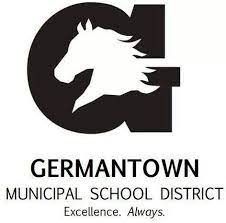 Individualized School Healthcare Plan (ISHP)Please attach applicable procedure and physician’s orders to this ISHPStudent Name:Student Name:DOB/ID #:DOB/ID #:Date:Date:School Site:Rm. #School Phone:School Phone:Physician Information:Physician Information:Physician Information:Physician Information:Physician Information:Physician Information:Physician Information:Physician Information:Physician Information:Physician Information:Physician Information:Physician Information:Physician Information:Name: Phone: Phone: Emergency Contacts:Emergency Contacts:Emergency Contacts:Emergency Contacts:Emergency Contacts:Emergency Contacts:Emergency Contacts:Emergency Contacts:Emergency Contacts:Emergency Contacts:Emergency Contacts:Emergency Contacts:Emergency Contacts:NameNameRelationshipRelationshipRelationshipPhonePhonePhonePhonePhonePhonePhonePhone1. 1. 2. 2. 3. 3. MEDICAL DIAGNOSIS/PROBLEM AND DESCRIPTION:MEDICAL DIAGNOSIS/PROBLEM AND DESCRIPTION:MEDICAL DIAGNOSIS/PROBLEM AND DESCRIPTION:MEDICAL DIAGNOSIS/PROBLEM AND DESCRIPTION:MEDICAL DIAGNOSIS/PROBLEM AND DESCRIPTION:MEDICAL DIAGNOSIS/PROBLEM AND DESCRIPTION:MEDICAL DIAGNOSIS/PROBLEM AND DESCRIPTION:MEDICAL DIAGNOSIS/PROBLEM AND DESCRIPTION:MEDICAL DIAGNOSIS/PROBLEM AND DESCRIPTION:MEDICAL DIAGNOSIS/PROBLEM AND DESCRIPTION:MEDICAL DIAGNOSIS/PROBLEM AND DESCRIPTION:MEDICAL DIAGNOSIS/PROBLEM AND DESCRIPTION:MEDICAL DIAGNOSIS/PROBLEM AND DESCRIPTION:Liver Injuries:Because of its size, the liver is the most easily injured abdominal organ in children. Most liver injuries are caused by blunt trauma from motor vehicle crashes, falls, bicycle crashes, violence, or by a penetrating injury that tears or cuts the liver.  How bad the injury is to the liver is graded based on the information from the CAT scan. Grade 1 injuries are the smallest while Grade 5 injuries are the most severe injuries. Fortunately, most liver injuries are treated without surgery.Liver Injuries:Because of its size, the liver is the most easily injured abdominal organ in children. Most liver injuries are caused by blunt trauma from motor vehicle crashes, falls, bicycle crashes, violence, or by a penetrating injury that tears or cuts the liver.  How bad the injury is to the liver is graded based on the information from the CAT scan. Grade 1 injuries are the smallest while Grade 5 injuries are the most severe injuries. Fortunately, most liver injuries are treated without surgery.Liver Injuries:Because of its size, the liver is the most easily injured abdominal organ in children. Most liver injuries are caused by blunt trauma from motor vehicle crashes, falls, bicycle crashes, violence, or by a penetrating injury that tears or cuts the liver.  How bad the injury is to the liver is graded based on the information from the CAT scan. Grade 1 injuries are the smallest while Grade 5 injuries are the most severe injuries. Fortunately, most liver injuries are treated without surgery.Liver Injuries:Because of its size, the liver is the most easily injured abdominal organ in children. Most liver injuries are caused by blunt trauma from motor vehicle crashes, falls, bicycle crashes, violence, or by a penetrating injury that tears or cuts the liver.  How bad the injury is to the liver is graded based on the information from the CAT scan. Grade 1 injuries are the smallest while Grade 5 injuries are the most severe injuries. Fortunately, most liver injuries are treated without surgery.Liver Injuries:Because of its size, the liver is the most easily injured abdominal organ in children. Most liver injuries are caused by blunt trauma from motor vehicle crashes, falls, bicycle crashes, violence, or by a penetrating injury that tears or cuts the liver.  How bad the injury is to the liver is graded based on the information from the CAT scan. Grade 1 injuries are the smallest while Grade 5 injuries are the most severe injuries. Fortunately, most liver injuries are treated without surgery.Liver Injuries:Because of its size, the liver is the most easily injured abdominal organ in children. Most liver injuries are caused by blunt trauma from motor vehicle crashes, falls, bicycle crashes, violence, or by a penetrating injury that tears or cuts the liver.  How bad the injury is to the liver is graded based on the information from the CAT scan. Grade 1 injuries are the smallest while Grade 5 injuries are the most severe injuries. Fortunately, most liver injuries are treated without surgery.Liver Injuries:Because of its size, the liver is the most easily injured abdominal organ in children. Most liver injuries are caused by blunt trauma from motor vehicle crashes, falls, bicycle crashes, violence, or by a penetrating injury that tears or cuts the liver.  How bad the injury is to the liver is graded based on the information from the CAT scan. Grade 1 injuries are the smallest while Grade 5 injuries are the most severe injuries. Fortunately, most liver injuries are treated without surgery.Liver Injuries:Because of its size, the liver is the most easily injured abdominal organ in children. Most liver injuries are caused by blunt trauma from motor vehicle crashes, falls, bicycle crashes, violence, or by a penetrating injury that tears or cuts the liver.  How bad the injury is to the liver is graded based on the information from the CAT scan. Grade 1 injuries are the smallest while Grade 5 injuries are the most severe injuries. Fortunately, most liver injuries are treated without surgery.Liver Injuries:Because of its size, the liver is the most easily injured abdominal organ in children. Most liver injuries are caused by blunt trauma from motor vehicle crashes, falls, bicycle crashes, violence, or by a penetrating injury that tears or cuts the liver.  How bad the injury is to the liver is graded based on the information from the CAT scan. Grade 1 injuries are the smallest while Grade 5 injuries are the most severe injuries. Fortunately, most liver injuries are treated without surgery.Liver Injuries:Because of its size, the liver is the most easily injured abdominal organ in children. Most liver injuries are caused by blunt trauma from motor vehicle crashes, falls, bicycle crashes, violence, or by a penetrating injury that tears or cuts the liver.  How bad the injury is to the liver is graded based on the information from the CAT scan. Grade 1 injuries are the smallest while Grade 5 injuries are the most severe injuries. Fortunately, most liver injuries are treated without surgery.Liver Injuries:Because of its size, the liver is the most easily injured abdominal organ in children. Most liver injuries are caused by blunt trauma from motor vehicle crashes, falls, bicycle crashes, violence, or by a penetrating injury that tears or cuts the liver.  How bad the injury is to the liver is graded based on the information from the CAT scan. Grade 1 injuries are the smallest while Grade 5 injuries are the most severe injuries. Fortunately, most liver injuries are treated without surgery.Liver Injuries:Because of its size, the liver is the most easily injured abdominal organ in children. Most liver injuries are caused by blunt trauma from motor vehicle crashes, falls, bicycle crashes, violence, or by a penetrating injury that tears or cuts the liver.  How bad the injury is to the liver is graded based on the information from the CAT scan. Grade 1 injuries are the smallest while Grade 5 injuries are the most severe injuries. Fortunately, most liver injuries are treated without surgery.Liver Injuries:Because of its size, the liver is the most easily injured abdominal organ in children. Most liver injuries are caused by blunt trauma from motor vehicle crashes, falls, bicycle crashes, violence, or by a penetrating injury that tears or cuts the liver.  How bad the injury is to the liver is graded based on the information from the CAT scan. Grade 1 injuries are the smallest while Grade 5 injuries are the most severe injuries. Fortunately, most liver injuries are treated without surgery.SYMPTOMS TO WATCH FOR:SYMPTOMS TO WATCH FOR:SYMPTOMS TO WATCH FOR:SYMPTOMS TO WATCH FOR:SYMPTOMS TO WATCH FOR:SYMPTOMS TO WATCH FOR:SYMPTOMS TO WATCH FOR:SYMPTOMS TO WATCH FOR:SYMPTOMS TO WATCH FOR:SYMPTOMS TO WATCH FOR:SYMPTOMS TO WATCH FOR:SYMPTOMS TO WATCH FOR:SYMPTOMS TO WATCH FOR:Fatigue, MalaisePale in color, nauseaDizzinessComplaints of abdominal pain or possible feverInability to pay attention in classFatigue, MalaisePale in color, nauseaDizzinessComplaints of abdominal pain or possible feverInability to pay attention in classFatigue, MalaisePale in color, nauseaDizzinessComplaints of abdominal pain or possible feverInability to pay attention in classFatigue, MalaisePale in color, nauseaDizzinessComplaints of abdominal pain or possible feverInability to pay attention in classFatigue, MalaisePale in color, nauseaDizzinessComplaints of abdominal pain or possible feverInability to pay attention in classFatigue, MalaisePale in color, nauseaDizzinessComplaints of abdominal pain or possible feverInability to pay attention in classFatigue, MalaisePale in color, nauseaDizzinessComplaints of abdominal pain or possible feverInability to pay attention in classFatigue, MalaisePale in color, nauseaDizzinessComplaints of abdominal pain or possible feverInability to pay attention in classFatigue, MalaisePale in color, nauseaDizzinessComplaints of abdominal pain or possible feverInability to pay attention in classFatigue, MalaisePale in color, nauseaDizzinessComplaints of abdominal pain or possible feverInability to pay attention in classFatigue, MalaisePale in color, nauseaDizzinessComplaints of abdominal pain or possible feverInability to pay attention in classFatigue, MalaisePale in color, nauseaDizzinessComplaints of abdominal pain or possible feverInability to pay attention in classFatigue, MalaisePale in color, nauseaDizzinessComplaints of abdominal pain or possible feverInability to pay attention in classHEALTH CARE ACTION PLAN:HEALTH CARE ACTION PLAN:HEALTH CARE ACTION PLAN:HEALTH CARE ACTION PLAN:HEALTH CARE ACTION PLAN:HEALTH CARE ACTION PLAN:HEALTH CARE ACTION PLAN:HEALTH CARE ACTION PLAN:HEALTH CARE ACTION PLAN:HEALTH CARE ACTION PLAN:HEALTH CARE ACTION PLAN:HEALTH CARE ACTION PLAN:HEALTH CARE ACTION PLAN:Activity restrictions for Grade 1 injuries are usually for 4-6 weeks, Grade 2 injuries for 6-8 weeks, Grade 3 for 8-12 weeks and Grade 4 and 5 injuries will be determined by your doctor. Student: _________________has a Grade _________injury.Allow student:Extra time to get from one class to another to avoid bumping into other studentsWater in classroomExtra textbooks in the classroom. Student cannot carry more than 1-2 books at a timePE restrictions per PE Modification FormTo come to the health office as needed for rest and hydrationActivity restrictions for Grade 1 injuries are usually for 4-6 weeks, Grade 2 injuries for 6-8 weeks, Grade 3 for 8-12 weeks and Grade 4 and 5 injuries will be determined by your doctor. Student: _________________has a Grade _________injury.Allow student:Extra time to get from one class to another to avoid bumping into other studentsWater in classroomExtra textbooks in the classroom. Student cannot carry more than 1-2 books at a timePE restrictions per PE Modification FormTo come to the health office as needed for rest and hydrationActivity restrictions for Grade 1 injuries are usually for 4-6 weeks, Grade 2 injuries for 6-8 weeks, Grade 3 for 8-12 weeks and Grade 4 and 5 injuries will be determined by your doctor. Student: _________________has a Grade _________injury.Allow student:Extra time to get from one class to another to avoid bumping into other studentsWater in classroomExtra textbooks in the classroom. Student cannot carry more than 1-2 books at a timePE restrictions per PE Modification FormTo come to the health office as needed for rest and hydrationActivity restrictions for Grade 1 injuries are usually for 4-6 weeks, Grade 2 injuries for 6-8 weeks, Grade 3 for 8-12 weeks and Grade 4 and 5 injuries will be determined by your doctor. Student: _________________has a Grade _________injury.Allow student:Extra time to get from one class to another to avoid bumping into other studentsWater in classroomExtra textbooks in the classroom. Student cannot carry more than 1-2 books at a timePE restrictions per PE Modification FormTo come to the health office as needed for rest and hydrationActivity restrictions for Grade 1 injuries are usually for 4-6 weeks, Grade 2 injuries for 6-8 weeks, Grade 3 for 8-12 weeks and Grade 4 and 5 injuries will be determined by your doctor. Student: _________________has a Grade _________injury.Allow student:Extra time to get from one class to another to avoid bumping into other studentsWater in classroomExtra textbooks in the classroom. Student cannot carry more than 1-2 books at a timePE restrictions per PE Modification FormTo come to the health office as needed for rest and hydrationActivity restrictions for Grade 1 injuries are usually for 4-6 weeks, Grade 2 injuries for 6-8 weeks, Grade 3 for 8-12 weeks and Grade 4 and 5 injuries will be determined by your doctor. Student: _________________has a Grade _________injury.Allow student:Extra time to get from one class to another to avoid bumping into other studentsWater in classroomExtra textbooks in the classroom. Student cannot carry more than 1-2 books at a timePE restrictions per PE Modification FormTo come to the health office as needed for rest and hydrationActivity restrictions for Grade 1 injuries are usually for 4-6 weeks, Grade 2 injuries for 6-8 weeks, Grade 3 for 8-12 weeks and Grade 4 and 5 injuries will be determined by your doctor. Student: _________________has a Grade _________injury.Allow student:Extra time to get from one class to another to avoid bumping into other studentsWater in classroomExtra textbooks in the classroom. Student cannot carry more than 1-2 books at a timePE restrictions per PE Modification FormTo come to the health office as needed for rest and hydrationActivity restrictions for Grade 1 injuries are usually for 4-6 weeks, Grade 2 injuries for 6-8 weeks, Grade 3 for 8-12 weeks and Grade 4 and 5 injuries will be determined by your doctor. Student: _________________has a Grade _________injury.Allow student:Extra time to get from one class to another to avoid bumping into other studentsWater in classroomExtra textbooks in the classroom. Student cannot carry more than 1-2 books at a timePE restrictions per PE Modification FormTo come to the health office as needed for rest and hydrationActivity restrictions for Grade 1 injuries are usually for 4-6 weeks, Grade 2 injuries for 6-8 weeks, Grade 3 for 8-12 weeks and Grade 4 and 5 injuries will be determined by your doctor. Student: _________________has a Grade _________injury.Allow student:Extra time to get from one class to another to avoid bumping into other studentsWater in classroomExtra textbooks in the classroom. Student cannot carry more than 1-2 books at a timePE restrictions per PE Modification FormTo come to the health office as needed for rest and hydrationActivity restrictions for Grade 1 injuries are usually for 4-6 weeks, Grade 2 injuries for 6-8 weeks, Grade 3 for 8-12 weeks and Grade 4 and 5 injuries will be determined by your doctor. Student: _________________has a Grade _________injury.Allow student:Extra time to get from one class to another to avoid bumping into other studentsWater in classroomExtra textbooks in the classroom. Student cannot carry more than 1-2 books at a timePE restrictions per PE Modification FormTo come to the health office as needed for rest and hydrationActivity restrictions for Grade 1 injuries are usually for 4-6 weeks, Grade 2 injuries for 6-8 weeks, Grade 3 for 8-12 weeks and Grade 4 and 5 injuries will be determined by your doctor. Student: _________________has a Grade _________injury.Allow student:Extra time to get from one class to another to avoid bumping into other studentsWater in classroomExtra textbooks in the classroom. Student cannot carry more than 1-2 books at a timePE restrictions per PE Modification FormTo come to the health office as needed for rest and hydrationActivity restrictions for Grade 1 injuries are usually for 4-6 weeks, Grade 2 injuries for 6-8 weeks, Grade 3 for 8-12 weeks and Grade 4 and 5 injuries will be determined by your doctor. Student: _________________has a Grade _________injury.Allow student:Extra time to get from one class to another to avoid bumping into other studentsWater in classroomExtra textbooks in the classroom. Student cannot carry more than 1-2 books at a timePE restrictions per PE Modification FormTo come to the health office as needed for rest and hydrationActivity restrictions for Grade 1 injuries are usually for 4-6 weeks, Grade 2 injuries for 6-8 weeks, Grade 3 for 8-12 weeks and Grade 4 and 5 injuries will be determined by your doctor. Student: _________________has a Grade _________injury.Allow student:Extra time to get from one class to another to avoid bumping into other studentsWater in classroomExtra textbooks in the classroom. Student cannot carry more than 1-2 books at a timePE restrictions per PE Modification FormTo come to the health office as needed for rest and hydrationSTUDENT ATTENDANCESTUDENT ATTENDANCESTUDENT ATTENDANCESTUDENT ATTENDANCESTUDENT ATTENDANCESTUDENT ATTENDANCESTUDENT ATTENDANCESTUDENT ATTENDANCESTUDENT ATTENDANCESTUDENT ATTENDANCESTUDENT ATTENDANCESTUDENT ATTENDANCESTUDENT ATTENDANCE No Concerns              Concerning Absenteeism (5 – 9.9%)          	Chronic Absenteeism (> 10%)INTERVENTIONS Parent/Guardian Contact		 Attendance letter HIPAA/MD Contact			 Medical Referral Teacher(s) Collaboration		 SART/SARB No Concerns              Concerning Absenteeism (5 – 9.9%)          	Chronic Absenteeism (> 10%)INTERVENTIONS Parent/Guardian Contact		 Attendance letter HIPAA/MD Contact			 Medical Referral Teacher(s) Collaboration		 SART/SARB No Concerns              Concerning Absenteeism (5 – 9.9%)          	Chronic Absenteeism (> 10%)INTERVENTIONS Parent/Guardian Contact		 Attendance letter HIPAA/MD Contact			 Medical Referral Teacher(s) Collaboration		 SART/SARB No Concerns              Concerning Absenteeism (5 – 9.9%)          	Chronic Absenteeism (> 10%)INTERVENTIONS Parent/Guardian Contact		 Attendance letter HIPAA/MD Contact			 Medical Referral Teacher(s) Collaboration		 SART/SARB No Concerns              Concerning Absenteeism (5 – 9.9%)          	Chronic Absenteeism (> 10%)INTERVENTIONS Parent/Guardian Contact		 Attendance letter HIPAA/MD Contact			 Medical Referral Teacher(s) Collaboration		 SART/SARB No Concerns              Concerning Absenteeism (5 – 9.9%)          	Chronic Absenteeism (> 10%)INTERVENTIONS Parent/Guardian Contact		 Attendance letter HIPAA/MD Contact			 Medical Referral Teacher(s) Collaboration		 SART/SARB No Concerns              Concerning Absenteeism (5 – 9.9%)          	Chronic Absenteeism (> 10%)INTERVENTIONS Parent/Guardian Contact		 Attendance letter HIPAA/MD Contact			 Medical Referral Teacher(s) Collaboration		 SART/SARB No Concerns              Concerning Absenteeism (5 – 9.9%)          	Chronic Absenteeism (> 10%)INTERVENTIONS Parent/Guardian Contact		 Attendance letter HIPAA/MD Contact			 Medical Referral Teacher(s) Collaboration		 SART/SARB No Concerns              Concerning Absenteeism (5 – 9.9%)          	Chronic Absenteeism (> 10%)INTERVENTIONS Parent/Guardian Contact		 Attendance letter HIPAA/MD Contact			 Medical Referral Teacher(s) Collaboration		 SART/SARB No Concerns              Concerning Absenteeism (5 – 9.9%)          	Chronic Absenteeism (> 10%)INTERVENTIONS Parent/Guardian Contact		 Attendance letter HIPAA/MD Contact			 Medical Referral Teacher(s) Collaboration		 SART/SARB No Concerns              Concerning Absenteeism (5 – 9.9%)          	Chronic Absenteeism (> 10%)INTERVENTIONS Parent/Guardian Contact		 Attendance letter HIPAA/MD Contact			 Medical Referral Teacher(s) Collaboration		 SART/SARB No Concerns              Concerning Absenteeism (5 – 9.9%)          	Chronic Absenteeism (> 10%)INTERVENTIONS Parent/Guardian Contact		 Attendance letter HIPAA/MD Contact			 Medical Referral Teacher(s) Collaboration		 SART/SARB No Concerns              Concerning Absenteeism (5 – 9.9%)          	Chronic Absenteeism (> 10%)INTERVENTIONS Parent/Guardian Contact		 Attendance letter HIPAA/MD Contact			 Medical Referral Teacher(s) Collaboration		 SART/SARBIN THE EVENT OF AN EMERGENCY EVACUATIONIN THE EVENT OF AN EMERGENCY EVACUATIONIN THE EVENT OF AN EMERGENCY EVACUATIONIN THE EVENT OF AN EMERGENCY EVACUATIONIN THE EVENT OF AN EMERGENCY EVACUATIONIN THE EVENT OF AN EMERGENCY EVACUATIONIN THE EVENT OF AN EMERGENCY EVACUATIONIN THE EVENT OF AN EMERGENCY EVACUATIONIN THE EVENT OF AN EMERGENCY EVACUATIONIN THE EVENT OF AN EMERGENCY EVACUATIONIN THE EVENT OF AN EMERGENCY EVACUATIONIN THE EVENT OF AN EMERGENCY EVACUATIONIN THE EVENT OF AN EMERGENCY EVACUATIONThe following designated and trained staff member(s):         should have access to a communication device and are responsible for assuring that the student’s medication and emergency plan accompanies him/her to the evacuation command center.The following designated and trained staff member(s):         are responsible to evacuate the student following the pre-determined (attached) path of travel. If the student is unable to ambulate or utilize his/her powerchair/wheelchair, then the Med-Sled must be used to evacuate. The Med Sled is located: The following designated and trained staff member(s):         should have access to a communication device and are responsible for assuring that the student’s medication and emergency plan accompanies him/her to the evacuation command center.The following designated and trained staff member(s):         are responsible to evacuate the student following the pre-determined (attached) path of travel. If the student is unable to ambulate or utilize his/her powerchair/wheelchair, then the Med-Sled must be used to evacuate. The Med Sled is located: The following designated and trained staff member(s):         should have access to a communication device and are responsible for assuring that the student’s medication and emergency plan accompanies him/her to the evacuation command center.The following designated and trained staff member(s):         are responsible to evacuate the student following the pre-determined (attached) path of travel. If the student is unable to ambulate or utilize his/her powerchair/wheelchair, then the Med-Sled must be used to evacuate. The Med Sled is located: The following designated and trained staff member(s):         should have access to a communication device and are responsible for assuring that the student’s medication and emergency plan accompanies him/her to the evacuation command center.The following designated and trained staff member(s):         are responsible to evacuate the student following the pre-determined (attached) path of travel. If the student is unable to ambulate or utilize his/her powerchair/wheelchair, then the Med-Sled must be used to evacuate. The Med Sled is located: The following designated and trained staff member(s):         should have access to a communication device and are responsible for assuring that the student’s medication and emergency plan accompanies him/her to the evacuation command center.The following designated and trained staff member(s):         are responsible to evacuate the student following the pre-determined (attached) path of travel. If the student is unable to ambulate or utilize his/her powerchair/wheelchair, then the Med-Sled must be used to evacuate. The Med Sled is located: The following designated and trained staff member(s):         should have access to a communication device and are responsible for assuring that the student’s medication and emergency plan accompanies him/her to the evacuation command center.The following designated and trained staff member(s):         are responsible to evacuate the student following the pre-determined (attached) path of travel. If the student is unable to ambulate or utilize his/her powerchair/wheelchair, then the Med-Sled must be used to evacuate. The Med Sled is located: The following designated and trained staff member(s):         should have access to a communication device and are responsible for assuring that the student’s medication and emergency plan accompanies him/her to the evacuation command center.The following designated and trained staff member(s):         are responsible to evacuate the student following the pre-determined (attached) path of travel. If the student is unable to ambulate or utilize his/her powerchair/wheelchair, then the Med-Sled must be used to evacuate. The Med Sled is located: The following designated and trained staff member(s):         should have access to a communication device and are responsible for assuring that the student’s medication and emergency plan accompanies him/her to the evacuation command center.The following designated and trained staff member(s):         are responsible to evacuate the student following the pre-determined (attached) path of travel. If the student is unable to ambulate or utilize his/her powerchair/wheelchair, then the Med-Sled must be used to evacuate. The Med Sled is located: The following designated and trained staff member(s):         should have access to a communication device and are responsible for assuring that the student’s medication and emergency plan accompanies him/her to the evacuation command center.The following designated and trained staff member(s):         are responsible to evacuate the student following the pre-determined (attached) path of travel. If the student is unable to ambulate or utilize his/her powerchair/wheelchair, then the Med-Sled must be used to evacuate. The Med Sled is located: The following designated and trained staff member(s):         should have access to a communication device and are responsible for assuring that the student’s medication and emergency plan accompanies him/her to the evacuation command center.The following designated and trained staff member(s):         are responsible to evacuate the student following the pre-determined (attached) path of travel. If the student is unable to ambulate or utilize his/her powerchair/wheelchair, then the Med-Sled must be used to evacuate. The Med Sled is located: The following designated and trained staff member(s):         should have access to a communication device and are responsible for assuring that the student’s medication and emergency plan accompanies him/her to the evacuation command center.The following designated and trained staff member(s):         are responsible to evacuate the student following the pre-determined (attached) path of travel. If the student is unable to ambulate or utilize his/her powerchair/wheelchair, then the Med-Sled must be used to evacuate. The Med Sled is located: The following designated and trained staff member(s):         should have access to a communication device and are responsible for assuring that the student’s medication and emergency plan accompanies him/her to the evacuation command center.The following designated and trained staff member(s):         are responsible to evacuate the student following the pre-determined (attached) path of travel. If the student is unable to ambulate or utilize his/her powerchair/wheelchair, then the Med-Sled must be used to evacuate. The Med Sled is located: The following designated and trained staff member(s):         should have access to a communication device and are responsible for assuring that the student’s medication and emergency plan accompanies him/her to the evacuation command center.The following designated and trained staff member(s):         are responsible to evacuate the student following the pre-determined (attached) path of travel. If the student is unable to ambulate or utilize his/her powerchair/wheelchair, then the Med-Sled must be used to evacuate. The Med Sled is located: DESIGNATED STAFF:DESIGNATED STAFF:DESIGNATED STAFF:DESIGNATED STAFF:DESIGNATED STAFF:DESIGNATED STAFF:DESIGNATED STAFF:DESIGNATED STAFF:DESIGNATED STAFF:DESIGNATED STAFF:DESIGNATED STAFF:DESIGNATED STAFF:DESIGNATED STAFF:NameNameNameTraining DateNameNameNameNameNameNameNameNameTraining Date1. 1. 1. 4. 4. 4. 4. 4. 4. 4. 4. 2. 2. 2. 5. 5. 5. 5. 5. 5. 5. 5. 3. 3. 3. 6. 6. 6. 6. 6. 6. 6. 6. DISTRIBUTION DATE(S):DISTRIBUTION DATE(S):DISTRIBUTION DATE(S):DISTRIBUTION DATE(S):DISTRIBUTION DATE(S):DISTRIBUTION DATE(S):DISTRIBUTION DATE(S):DISTRIBUTION DATE(S):DISTRIBUTION DATE(S):DISTRIBUTION DATE(S):DISTRIBUTION DATE(S):DISTRIBUTION DATE(S):DISTRIBUTION DATE(S): Principal PrincipalDate Parent/Guardian Parent/Guardian Parent/Guardian Parent/Guardian Parent/Guardian Parent/GuardianDateDate Teacher (Put copy in sub folder) Teacher (Put copy in sub folder)Date Other OtherDateDateSchool Nurse SignatureDateParent/Guardian SignatureParent/Guardian SignatureDatePrincipal/Admin: Principal/Admin: DateGeneral Ed. Teacher:General Ed. Teacher:DateSPED Teacher:SPED Teacher:DateLAMPS Teacher(s):LAMPS Teacher(s):Date